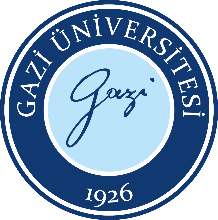 Bilişim EnstitüsüKayıt Sildirme / İlişik Kesme Talep FormuBilişim EnstitüsüKayıt Sildirme / İlişik Kesme Talep FormuBilişim EnstitüsüKayıt Sildirme / İlişik Kesme Talep FormuBilişim EnstitüsüKayıt Sildirme / İlişik Kesme Talep FormuBilişim EnstitüsüKayıt Sildirme / İlişik Kesme Talep FormuBilişim EnstitüsüKayıt Sildirme / İlişik Kesme Talep FormuDoküman No:Doküman No:Doküman No:Ortak – 8Bilişim EnstitüsüKayıt Sildirme / İlişik Kesme Talep FormuBilişim EnstitüsüKayıt Sildirme / İlişik Kesme Talep FormuBilişim EnstitüsüKayıt Sildirme / İlişik Kesme Talep FormuBilişim EnstitüsüKayıt Sildirme / İlişik Kesme Talep FormuBilişim EnstitüsüKayıt Sildirme / İlişik Kesme Talep FormuBilişim EnstitüsüKayıt Sildirme / İlişik Kesme Talep FormuYayın Tarihi:Yayın Tarihi:Yayın Tarihi:24.06.2022Bilişim EnstitüsüKayıt Sildirme / İlişik Kesme Talep FormuBilişim EnstitüsüKayıt Sildirme / İlişik Kesme Talep FormuBilişim EnstitüsüKayıt Sildirme / İlişik Kesme Talep FormuBilişim EnstitüsüKayıt Sildirme / İlişik Kesme Talep FormuBilişim EnstitüsüKayıt Sildirme / İlişik Kesme Talep FormuBilişim EnstitüsüKayıt Sildirme / İlişik Kesme Talep FormuRevizyon Tarihi:Revizyon Tarihi:Revizyon Tarihi:Bilişim EnstitüsüKayıt Sildirme / İlişik Kesme Talep FormuBilişim EnstitüsüKayıt Sildirme / İlişik Kesme Talep FormuBilişim EnstitüsüKayıt Sildirme / İlişik Kesme Talep FormuBilişim EnstitüsüKayıt Sildirme / İlişik Kesme Talep FormuBilişim EnstitüsüKayıt Sildirme / İlişik Kesme Talep FormuBilişim EnstitüsüKayıt Sildirme / İlişik Kesme Talep FormuRevizyon No:Revizyon No:Revizyon No:Bilişim EnstitüsüKayıt Sildirme / İlişik Kesme Talep FormuBilişim EnstitüsüKayıt Sildirme / İlişik Kesme Talep FormuBilişim EnstitüsüKayıt Sildirme / İlişik Kesme Talep FormuBilişim EnstitüsüKayıt Sildirme / İlişik Kesme Talep FormuBilişim EnstitüsüKayıt Sildirme / İlişik Kesme Talep FormuBilişim EnstitüsüKayıt Sildirme / İlişik Kesme Talep FormuSayfa:Sayfa:Sayfa:1/1ÖğrencininÖğrencininÖğrencininÖğrencininÖğrencininÖğrencininÖğrencininÖğrencininÖğrencininÖğrencininÖğrencininÖğrencininNumarasıAdı SoyadıAna Bilim DalıProgramı  Tezli Yüksek Lisans  Tezli Yüksek Lisans  Tezli Yüksek Lisans  Tezli Yüksek Lisans  TezsizYüksek Lisans  TezsizYüksek Lisans  Tezsiz Yüksek Lisans (Uzaktan Öğr.)  Tezsiz Yüksek Lisans (Uzaktan Öğr.)  Tezsiz Yüksek Lisans (Uzaktan Öğr.)  Doktora  Doktora İletişim BilgisiE-Posta:E-Posta:E-Posta:E-Posta:E-Posta:E-Posta:E-Posta:E-Posta:E-Posta:E-Posta:E-Posta: İletişim BilgisiGSM: 0 ( 5GSM: 0 ( 5GSM: 0 ( 5GSM: 0 ( 5GSM: 0 ( 5GSM: 0 ( 5GSM: 0 ( 5GSM: 0 ( 5GSM: 0 ( 5GSM: 0 ( 5GSM: 0 ( 5 İletişim BilgisiEv/iş Adresi:Ev/iş Adresi:Ev/iş Adresi:Ev/iş Adresi:Ev/iş Adresi:Ev/iş Adresi:Ev/iş Adresi:Ev/iş Adresi:Ev/iş Adresi:Ev/iş Adresi:Ev/iş Adresi:Kayıt Sildirme Gerekçeniz?                Yukarıda bilgileri bulunan Enstitünüz lisansüstü programından kaydımı sildirmek istiyorum.Gereğini saygılarımla arz ederim.                                                                  …../…../202…Öğrencinin Adı Soyadı ve İmzası                Yukarıda bilgileri bulunan Enstitünüz lisansüstü programından kaydımı sildirmek istiyorum.Gereğini saygılarımla arz ederim.                                                                  …../…../202…Öğrencinin Adı Soyadı ve İmzası                Yukarıda bilgileri bulunan Enstitünüz lisansüstü programından kaydımı sildirmek istiyorum.Gereğini saygılarımla arz ederim.                                                                  …../…../202…Öğrencinin Adı Soyadı ve İmzası                Yukarıda bilgileri bulunan Enstitünüz lisansüstü programından kaydımı sildirmek istiyorum.Gereğini saygılarımla arz ederim.                                                                  …../…../202…Öğrencinin Adı Soyadı ve İmzası                Yukarıda bilgileri bulunan Enstitünüz lisansüstü programından kaydımı sildirmek istiyorum.Gereğini saygılarımla arz ederim.                                                                  …../…../202…Öğrencinin Adı Soyadı ve İmzası                Yukarıda bilgileri bulunan Enstitünüz lisansüstü programından kaydımı sildirmek istiyorum.Gereğini saygılarımla arz ederim.                                                                  …../…../202…Öğrencinin Adı Soyadı ve İmzası                Yukarıda bilgileri bulunan Enstitünüz lisansüstü programından kaydımı sildirmek istiyorum.Gereğini saygılarımla arz ederim.                                                                  …../…../202…Öğrencinin Adı Soyadı ve İmzası                Yukarıda bilgileri bulunan Enstitünüz lisansüstü programından kaydımı sildirmek istiyorum.Gereğini saygılarımla arz ederim.                                                                  …../…../202…Öğrencinin Adı Soyadı ve İmzası                Yukarıda bilgileri bulunan Enstitünüz lisansüstü programından kaydımı sildirmek istiyorum.Gereğini saygılarımla arz ederim.                                                                  …../…../202…Öğrencinin Adı Soyadı ve İmzası                Yukarıda bilgileri bulunan Enstitünüz lisansüstü programından kaydımı sildirmek istiyorum.Gereğini saygılarımla arz ederim.                                                                  …../…../202…Öğrencinin Adı Soyadı ve İmzası                Yukarıda bilgileri bulunan Enstitünüz lisansüstü programından kaydımı sildirmek istiyorum.Gereğini saygılarımla arz ederim.                                                                  …../…../202…Öğrencinin Adı Soyadı ve İmzası                Yukarıda bilgileri bulunan Enstitünüz lisansüstü programından kaydımı sildirmek istiyorum.Gereğini saygılarımla arz ederim.                                                                  …../…../202…Öğrencinin Adı Soyadı ve İmzasıİlişik Kesme Formuİlişik Kesme Formuİlişik Kesme Formuİlişik Kesme Formuİlişik Kesme Formuİlişik Kesme Formuİlişik Kesme Formuİlişik Kesme Formuİlişik Kesme Formuİlişik Kesme Formuİlişik Kesme Formuİlişik Kesme FormuÖğrenci NumarasıÖğrenci NumarasıÖğrenci NumarasıAdı SoyadıAdı SoyadıAdı SoyadıBirimin AdıBirimin AdıBirimin Adıİlişiği Vardırİlişiği Yokturİlişiği YokturAdı SoyadıAdı SoyadıAdı SoyadıİmzaTarihTarihKütüphane ve Dokümantasyon Daire Başkanlığı *Kütüphane ve Dokümantasyon Daire Başkanlığı *Kütüphane ve Dokümantasyon Daire Başkanlığı *…../…../202……../…../202…*İletişim: Gazi Üniversitesi Kütüphane ve Dokümantasyon Daire Başkanlığı 06500 Teknikokullar ANKARA / 0 312 202 29 40 – 41*İletişim: Gazi Üniversitesi Kütüphane ve Dokümantasyon Daire Başkanlığı 06500 Teknikokullar ANKARA / 0 312 202 29 40 – 41*İletişim: Gazi Üniversitesi Kütüphane ve Dokümantasyon Daire Başkanlığı 06500 Teknikokullar ANKARA / 0 312 202 29 40 – 41*İletişim: Gazi Üniversitesi Kütüphane ve Dokümantasyon Daire Başkanlığı 06500 Teknikokullar ANKARA / 0 312 202 29 40 – 41*İletişim: Gazi Üniversitesi Kütüphane ve Dokümantasyon Daire Başkanlığı 06500 Teknikokullar ANKARA / 0 312 202 29 40 – 41*İletişim: Gazi Üniversitesi Kütüphane ve Dokümantasyon Daire Başkanlığı 06500 Teknikokullar ANKARA / 0 312 202 29 40 – 41*İletişim: Gazi Üniversitesi Kütüphane ve Dokümantasyon Daire Başkanlığı 06500 Teknikokullar ANKARA / 0 312 202 29 40 – 41*İletişim: Gazi Üniversitesi Kütüphane ve Dokümantasyon Daire Başkanlığı 06500 Teknikokullar ANKARA / 0 312 202 29 40 – 41*İletişim: Gazi Üniversitesi Kütüphane ve Dokümantasyon Daire Başkanlığı 06500 Teknikokullar ANKARA / 0 312 202 29 40 – 41*İletişim: Gazi Üniversitesi Kütüphane ve Dokümantasyon Daire Başkanlığı 06500 Teknikokullar ANKARA / 0 312 202 29 40 – 41*İletişim: Gazi Üniversitesi Kütüphane ve Dokümantasyon Daire Başkanlığı 06500 Teknikokullar ANKARA / 0 312 202 29 40 – 41*İletişim: Gazi Üniversitesi Kütüphane ve Dokümantasyon Daire Başkanlığı 06500 Teknikokullar ANKARA / 0 312 202 29 40 – 41Öğrenci Kimlik Kartı TeslimiÖğrenci Kimlik Kartı TeslimiÖğrenci Kimlik Kartı TeslimiEnstitü öğrenci işlerine teslim edilecektir.Enstitü öğrenci işlerine teslim edilecektir.Enstitü öğrenci işlerine teslim edilecektir.Enstitü öğrenci işlerine teslim edilecektir.Enstitü öğrenci işlerine teslim edilecektir.Enstitü öğrenci işlerine teslim edilecektir.Enstitü öğrenci işlerine teslim edilecektir.Enstitü öğrenci işlerine teslim edilecektir.Enstitü öğrenci işlerine teslim edilecektir.